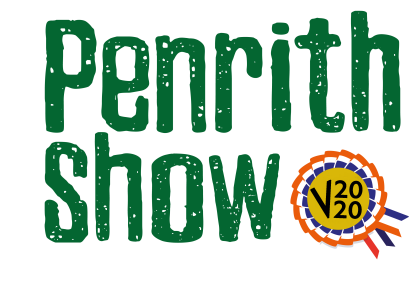 Vintage TractorsSponsored by XXXXXXX ClassesJudge – XXXXX Class 1 – Best Vintage TractorDescriptor – this can be any vintage tractor and the video can be taken in such a way as to give the judge as good a perspective as possible.Class 1 – Best Vintage ImplementDescriptor – this can be any vintage implement and the video can be taken in such a way as to give the judge as good a perspective as possible.Entry Fee - £3.00Prize Monies1st - £152nd - £103rd - £5